IES Office OPT and CPT Workshop Schedule, Fall 2014All workshops take place in Admin 218
*Immigration Workshop: Options After Graduation.  Tuesday, November 18th, 12pm-1pm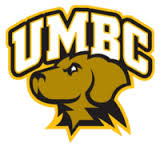 OPTCPTTuesday, Sept 9, 12pm-1pmTuesday, Sept 9, 1pm-2pmWednesday, Sept 24, 1pm-2pmWednesday, Sept 24, 2pm-3pmFriday, Oct 10, 10am-11amFriday, Oct 10, 11am-12pmTuesday, Oct 21, 2pm-3pmTuesday, Oct 21, 3pm-4pmMonday, Nov 3, 1pm-2pmMonday Nov 3, 2pm-3pmMonday, Nov 17, 10am-11amMonday, Nov 17, 11am-12pmThursday, Dec 4, 12pm-1pmThursday, Dec 4, 1pm-2pmMonday, Dec 15, 1pm-2pmMonday, Dec 15, 1pm-2pm